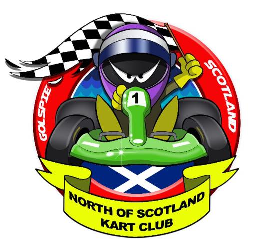  North of Scotland Kart clubSupplementary Regulations 2019NON licensed events  26th May   25th August   27th October 2019.1. All drivers to be signed on by 0945hrs on the day of the racing.2. Drivers briefing will be at 10am, and all parent/guardians must attend the briefing.3. Parent/guardians of all cadet/junior classes can go onto the circuit BUT must sign on at race control, and wear a reflective tabard and position themselves at a marshals post4. Practice fee for all drivers = £20Entry fee for all drivers =£40. There is no discountAll drivers must produce a club membership card at signing on.5.Race format - 3 lap practice ; 3 x 10 lap heats ; 1 x 12 lap final - at the discretion of the Clerk of the course on the day.6. Tyres as per 2018 MSA kart race yearbook, with one set for the three meetings, plus one front and one rear as spares.Barcodes will be recordedAll wets must have a minimum of 2mm tread before the race 7. All restrictors must be fitted.8. Rotax Max classes can run either the old/new type air box and can also use any of the supplied Rotax clutches. 9. Engines do not have to be sealed, but must comply with the regulations.10. The front fairing Motorsport UK rule does not apply in non licensed events.11.Lap scoring will be manual.12. Cadet drivers must be a minimum of 8 years old.13. Senior drivers must be 16 years old (unless holding a valid race license).14.Kart weight including driver - minimum weight after session - as per Motorsport UK class weight.These will be displayed on the notice board in scrutineering.15. Random checks will be carried out on weight, Kart spec in all classes, number and colour on number plates, competitors age. Also to ensure that the karts are presented to club standard.16.Failure to comply could result in a penalty at the discretion of the Clerk of the Course on the day.17.Competitors must abide by the club rules, failure to do so may result in a DQ or in severe cases be asked to leave the circuit at the clubs discretion. NO IFS NO BUTS.18. Prize giving will be approx 20 minutes after the finish of the last final. Awards on the day will be presented in each class to 1st - 2nd - 3rd.19. NSKC will host a three round championship - with no dropped rounds and awards will be presented to - licensed drivers -  winner and runner up, per class , non licensed - drivers winner and runner up, per class.20. If you have any problems with a decision made by an official on race day you have two ways in which to deal with this - speak to the Clerk of the Course on the day, who should be able to explain why the decision has been made OR put it in writing to the club committee meeting.21.In the case of repeated false starts or if incidents occur during the formation laps(s), the Clerk of the Course , acting as a Judge of Fact, may stop the starting procedure by means of the red flag and move the offenders to the back of the grid.In cases where additional formation laps have proven necessary, the Clerk of the Course may at his/her discretion elect to deduct the number of formation laps taken from the number of racing laps originally scheduled.22. Kart engines are only to be run in designated areas, this does not include the pit area. The Chief Scrutineer may permit a competitor to start their engine in a designated area only as identified by the Chief Scrutineer.